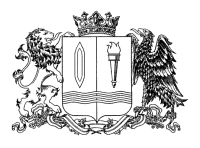 ПРАВИТЕЛЬСТВО ИВАНОВСКОЙ ОБЛАСТИПОСТАНОВЛЕНИЕот _______________ № _______-пг. ИвановоО внесении изменений в постановление Правительства 
Ивановской области от 22.10.2021 № 501-п «Об утверждении 
Порядка предоставления субсидий производителям зерновых культур на возмещение части затрат на производство 
и реализацию зерновых культур»В соответствии с постановлением Правительства Российской Федерации от 06.02.2021 № 118 «Об утверждении Правил предоставления и распределения иных межбюджетных трансфертов, имеющих целевое назначение, из федерального бюджета бюджетам субъектов Российской Федерации в целях софинансирования расходных обязательств субъектов Российской Федерации по финансовому обеспечению (возмещению) производителям зерновых культур части затрат на производство 
и  реализацию  зерновых   культур»  Правительство  Ивановской  области п о с т а н о в л я е т:Внести в постановление Правительства Ивановской области 
от 22.10.2021 № 501-п «Об утверждении Порядка предоставления субсидий производителям зерновых культур на возмещение части затрат на производство и реализацию зерновых культур» следующие изменения:в приложении к постановлению:1. В разделе 2:1.1. В пункте 2.3:Подпункт «д» изложить в следующей редакции:«д) сведения о фактически понесенных затратах на 1 тонну произведенных в году, предшествующем текущему, и реализованных 
в текущем году и (или) с 1 августа года, предшествующего текущему, зерновых культур собственного производства урожая года, предшествующего текущему, по форме согласно приложению 3 
к настоящему Порядку;»;1.1.2. Подпункт «е» изложить в следующей редакции:«е) сведения об объемах производства и реализации в текущем году и (или) с 1 августа года, предшествующего текущему, зерновых культур собственного производства урожая года, предшествующего текущему, 
по форме согласно приложению 4 к настоящему Порядку;»;1.1.3. Подпункт «м» изложить в следующей редакции:  «м) сведения из Федеральной системы прослеживаемости зерна 
о товаросопроводительных документах на партии зерна зерновых культур собственного производства урожая года, предшествующего текущему, реализованного в текущем году и (или) с 1 августа года, предшествующего текущему, по форме согласно приложению 6 
к настоящему Порядку;».     2. В разделе 3:2.1. Абзац пятый пункта 3.3 изложить в следующей редакции:«Wi – объем реализации зерновых культур урожая года, предшествующего текущему, за период с 1 августа года, предшествующего текущему, и (или) за период текущего года, тонн;». 2.2. Пункт 3.7 изложить в следующей редакции:«3.7. Результатом предоставления субсидии является объем реализованных зерновых культур собственного производства в текущем финансовом году и (или) с 1 августа отчетного финансового года 
(тыс. тонн).».В приложениях 2, 3, 4, 6 к Порядку предоставления субсидий производителям зерновых культур на возмещение части затрат 
на производство и реализацию зерновых культур слова «и (или) в году, предшествующем текущему» заменить словами «и (или) с 1 августа года, предшествующего текущему».ГубернаторИвановской областиС.С. Воскресенский